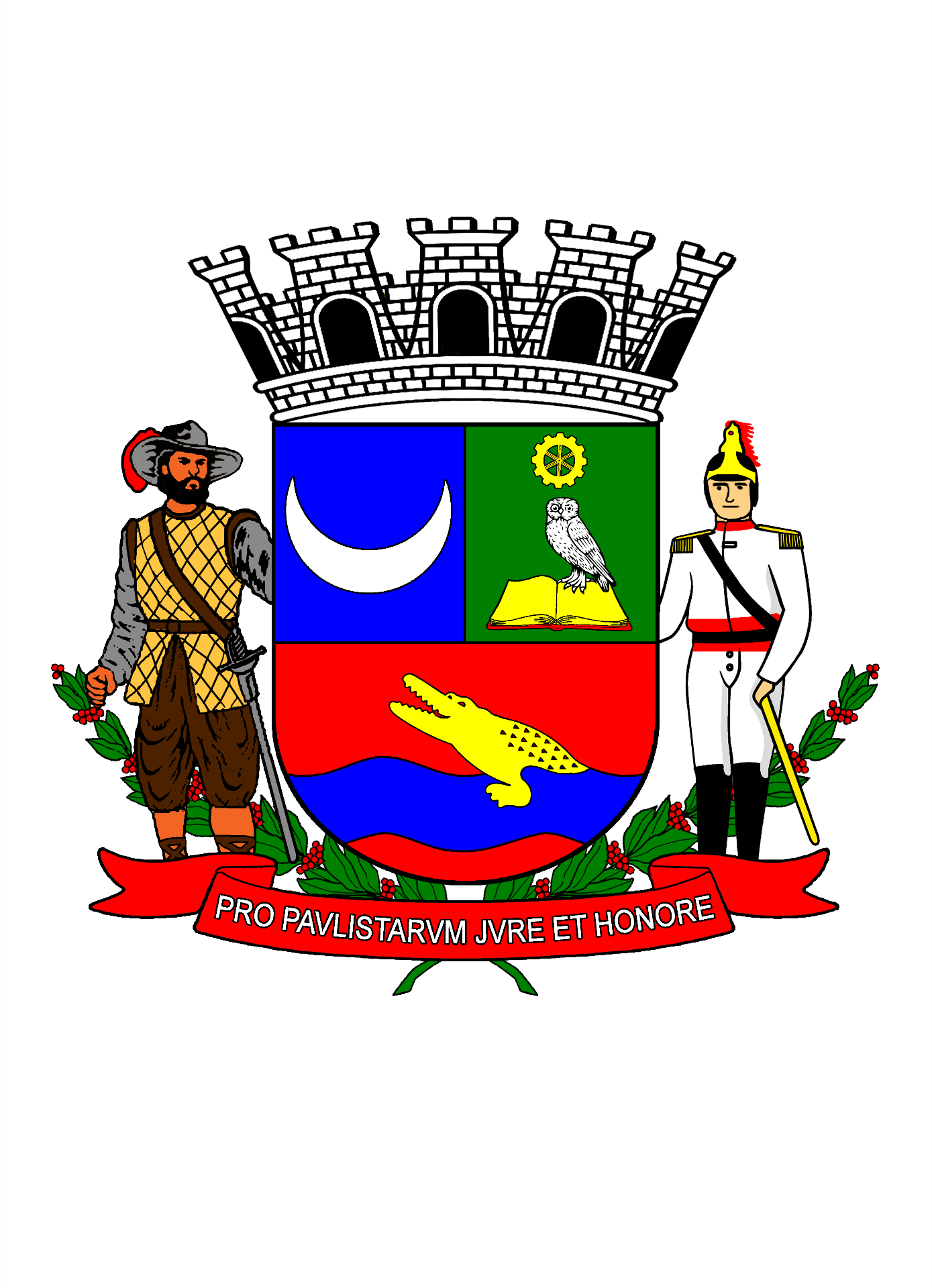 BRASÃO DE ARMAS Nº 01